פרשת צו: פרק ו'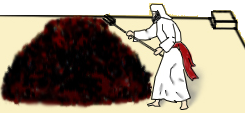 תורת העולה: (פרק ו' פס' א'-ו')מה חייב לעשות עם הקורבנות שהוקרבו ביום?________________________________________________________"ואש תמיד תוקד על המזבח"? מהי המצווה?________________________________________________________מצוות תרומת הדשן: הסבירי מהי מצווה זו?________________________________________________________מהו המשל של רש"י בפסוק ד'?________________________________________________________מהו הנמשל?________________________________________________________אם כן, מהי הסיבה שהכהן מחליף את בגדיו בזמן הוצאת הדשן? ________________________________________________________תורת המנחה (פרק ו' פס' ז'-י"א)בנוסף למנחה הרגילה ישנן עוד 2 סוגי מנחות:מנחת חינוך:  מהי מנחת חינוך?________________________________________________________________________________________________________________מנחת חביתין: מהי מנחת חביתין? ________________________________________________________מדוע לדעתך הכהן מביא דווקא קורבן מנחה, שהיא פחותה וזולה, ולא קורבן יקר מהצאן והבקר? ___________________________________________________________________________________________________________________________________________________________________________________________________________________________.תורת החטאת (פרק ו' פס' י"ז – כ"א)החטאת היא קודש קודשים והיא נשחטת בצפון המזבח.פרק ז'תורת האשם: פרק ז' פס' א'-י'האשם הוא קודש קודשים והוא נשחט בצפון המזבח.תורת השלמים: (פרק ז' פס' יא'- כא')קורבן שלמים הוא _______________ ולכן גם ה______________ אוכלים ממנו. ה___________ יכול לערוך את סעודתו בכל מקום ב______________.ישנם 2 סוגי שלמים:*שלמי תודה:מי מביא שלמי תודה? הסתכלי ברש"י לפסוק יא': ________________________________________________________________________________________________________________________________________________________________________________________כמה זמן מותר לאכול משלמי התודה? ____________________________________________________________מה המטרה שיש זמן קצר יותר לאכילת שלמי תודה? ______________________________________________________________________________________________________________________          מה ניתן ללמוד מזה לחיים שלנו? ____________________________________________________________*שלמי נדר או נדבה:מי מביא שלמי נדבה? _______________________________________________________כמה זמן מותר לאכול שלמי נדר או נדבה? ____________________________________________________________שלמי תודהשלמי נדר או נדבהזמן האכילה